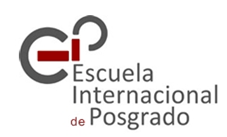 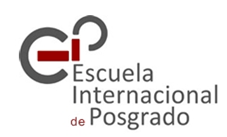 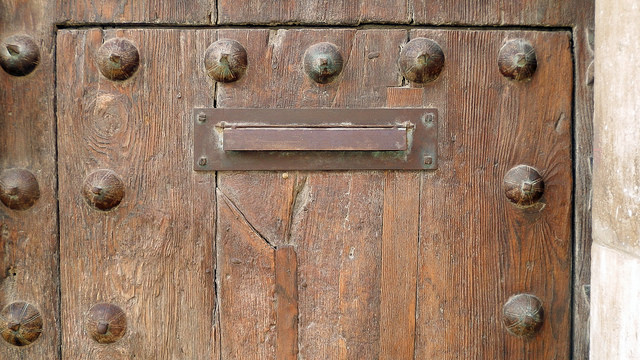 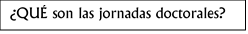 Son un foro de contacto, intercambio y convivencia entre quienes están en proceso de realización de tesis doctoral, con directores y jóvenes investigadores egresados del programa y con los estudiantes doctorales del mismo ámbito de estudio.Que en este foro se expongan y discutan las principales orientaciones sobre formación doctoral e investigación. Que se presenten e intercambien opiniones, dudas, aciertos, experiencias y sus avances en la investigación. Además, servirán de instrumento para confrontar y evaluar el progreso de los trabajos doctorales.Las jornadas se llevará a cabo durante los días 29 y 30 de noviembre de 2018. Esta actividad está dirigida a los Doctorando de 2-3-4º año con el fin de presentar comunicaciones o posters con los resultados de su investigación, pudiendo asistir a la misma también los Doctorandos de primer año en calidad de oyentes. De cada una de estas presencias se extenderán Certificados Acreditativos bien en calidad de participantes con comunicación o en calidad de Asistentes.La evaluación de las jornadas se llevará a cabo a través del control de asistencia (al menos un 80%) y de presentación de comunicación o póster en su caso. El plazo de presentación se cerrará el 11 de noviembre cumplimentando la Hoja de Inscripción y especificando la pertenencia a una de estas líneas del programa: (*) Una vez cumplimentada debe enviarse a uno de estos correos:aortegas@ugr.esmastrain@ugr.esAl-Andalus y las sociedades feudalesArqueología y cultura materialCambios sociopolíticos en el mundo moderno y contemporáneoConocimiento y Tutela del Patrimonio HistóricoCreación Artística, Audiovisual y Reflexión CríticaCultura ArtísticaCultura, Creación y Educación MusicalFormas de pensamiento y ReligiónGénero e HistoriaHistoria y tradición clásicaRestauración y Conservación de Bienes patrimonialesSalud, enfermedad, ciencia y culturaSociedades y Culturas AmericanasTerritorio, Patrimonio y Medio AmbienteHOJA INSCRIPCION  (*)NOMBRE DEL DOCTORANDO/ATITULO POSTER TITULO  COMUNICACIONABSTRACT (200 PALABRAS MÁXIMO)PALABRAS CLAVE (3 MAXIMO)DIRECTOR(ES) DEL PROYECTO DE TESISLINEA DE INVESTIGACIONAÑO DOCTORADO (INDICAR CON X)2º3º4ºPRIMER AÑO (SOLO COMO OYENTES)